Dohoda o užívání sokolovny1.Tělocvičná jednota Sokol Brandýs nad Labem zastoupená starostou TJ Mgr. Jiřím Sýkorou a jednatelem Jaroslavem Jeřábkem, jako majitelem (dále jen TJ)aStřední zemědělská škola v Brandýse nad Labem, Zápská 302, 250 01 Brandýs nad Labem, příspěvková organizace IČO 61388947 se sídlem Zápská 302, 250 01 Brandýs nad Labem, zastoupena panem Ing. Michalem Ornstem (dále jako uživatel)zavírají tuto dohodu o užívání sokolovny.11.TJ poskytne uživateli prostory sokolovny pro účely výuky tělesné výchovy od 1. 10.2022 30.4.2023 v tomto rozsahu: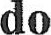 Doba účtované cvičební hodiny je 60 minut.Uživatel hradí i ty hodiny které v dohodnuté době nevyužil s výjimkou školních prázdnin, nebude-li dohodnuto jinak.111.Uživatel je oprávněn užívat prostory v čase a v rozsahu dle odstavce II., kromě toho ještě šatny, sociální zařízení a tělocvičné nářadí.Platba za používání sokolovny bude fakturována do 10 dne následujícího měsíce. Cena je stanovena takto: : nájemné je ve výši 280,-- Kč za cvičební hodinu.Uživatel je povinen udržovat celé zařízení sokolovny po čas používání v čistém stavu a ručí za prokazatelně způsobené škody. Veškeré závady na zřízení tělocvičny hlásí správci sokolovny. Uživatel je povinen určit pro každé užívání sokolovny zodpovědného vedoucího, který zodpovídá za bezpečnost a organizaci v tělocvičně v době užívání dle dohody, dbá na dodržování provozního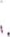 řádu tělocvičny, je v používaných prostorách první a opouští je poslední po prověření stavu a čistoty opouštěného prostoru.VII.TJ si vyhrazuje právo použít ve zcela mimořádných případech tělocvičnu pro vlastní účely.VIII.Dohodu lze zrušit písemnou výpovědí kterékoliv stran. Výpovědní lhůta počíná běžet od prvního dne následujícího měsíce. Dohoda je vyhotovena ve dvou provedeních a každá strana obdrží pojednom vydání.V Brandýse n.L. dne 8.9. 2022Za uživatele		Za TJ SokolUterýSál12,00 15,003,0 hodinyStředaSál8,00 - 15,007,0 hodinyCelkem10,0 hodin 'dně